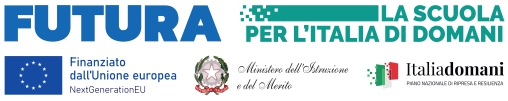 	MINISTERO DELL'ISTRUZIONE E DEL MERITO
Istituto Comprensivo di Scuola dell'Infanzia, Primaria e Secondaria di 1° grado “STEFANO PELLEGRINO”
Scuola ad indirizzo musicale
91025 - C.da Madonna Alto Oliva s.n. - M A R S A L A – (TP)
C.F: 82006310815 - Cod. Mecc: TPIC82000E - Tel. 0923/756011
e-mail: tpic82000e@istruzione.it  - sito web: www.icpellegrinomarsala.edu.it  e-mail di posta elettronica certificata: tpic82000e@pec.istruzione.it SCHEDA DI MONITORAGGIO FINALE DEI RISULTATI DEL CORSO DI RECUPERO E DELLA RICADUTA NEGLI APPRENDIMENTI DISCIPLINARIA.S. 2023/2024Percorsi di potenziamento delle competenze di base, di motivazione e accompagnamento - Piano Nazionale di Ripresa e Resilienza - Investimento 1.4 CORSO DI RECUPERO DI: ITALIANOMATEMATICAINGLESEDOCENTE ESPERTO:ALUNNO/A:CLASSE:PARTE A CURA DEL DOCENTE ESPERTOTIPOLOGIA DI ATTIVITA’ SVOLTEesercitazioni scritte lezioni frontaliuso di strumenti multimediali laboratorioaltro (specificare): PERIODO DI SVOLGIMENTOData inizio delle attività:Data conclusione delle attività:N. ore effettuate:N. ore previste:MODALITA’ DI PARTECIPAZIONE DA PARTE DELL’ALUNNO/A:L’ALUNNO/A HA FREQUENTATO IN MANIERA:REGOLARESALTUARIA MA OTTERRA’ COMUNQUE CERTIFICAZIONE. ORE DI ASSENZA:SALTUARIA MA HA SUPERATO IL LIMITE DI ASSENZE CONSENTITO E NON OTTERRA’ CERTIFICAZIONE. ORE DI ASSENZA:NON HA FREQUENTATO IL CORSOL’ALUNNO/A HA MOSTRATO UNA PARTECIPAZIONECOSTRUTTIVA DANDO CONTRIBUTI PERSONALI ALL’AZIONE EDUCATIVO-DIDATTICASOLO SE SOLLECITATOSEPPUR SOLLECITATO HA PARTECIPATO PARZIALMENTEL’ALUNNO/A HA MOSTRATO UN INTERESSSESPICCATOSETTORIALE, SOLO PER ALCUNI ARGOMENTI TRATTATIESSENZIALEL’ALUNNO/A HA MOSTRATO UN IMPEGNOCOSTANTEDISCONTINUOINADEGUATOL’ALUNNO/A HA MOSTRATO UNA AUTONOMIAADEGUATAPARZIALEL’ALUNNO/A HA MOSTRATO UN METODO DI STUDIOEFFICACEPOCO EFFICACENON EFFICACEL’ALUNNO/A HA MOSTRATO UN GRADO DI SOCIALIZZAZIONEADEGUATOPARZIALENON ADEGUATODIFFERENZIALE COGNITIVO. RISPETTO ALLA SITUAZIONE DI PARTENZA, L’ALUNNO/A HA FATTO REGISTRARE I SEGUENTI PROGRESSI:ADEGUATIPARZIALIIRRILEVANTIPARTE A CURA DEL CONSIGLIO DI CLASSE SULLA BASE DELLA RICADUTA NEGLI APPRENDIMENTI DISCIPLINARI, A SEGUITO DEL CORSO DI RECUPERO.DATA                                                                                               FIRMA DEL DOCENTE COORDINATORE DI CLASSE                                                                                                           FIRMA DEL DOCENTE ESPERTOINDICATOREDESCRITTORIPARTECIPAZIONE, INTERESSE ED IMPEGNOASSIDUAPARTECIPAZIONE, INTERESSE ED IMPEGNOCOSTANTEPARTECIPAZIONE, INTERESSE ED IMPEGNOREGOLAREPARTECIPAZIONE, INTERESSE ED IMPEGNOIRREGOLAREPARTECIPAZIONE, INTERESSE ED IMPEGNOSALTUARIAABILITÀ E STRATEGIE METACOGNITIVE(definire una strategia, pianificare, trasferire, generalizzare, discriminare, controllare la propria attività …)SICURA AUTONOMIA E METODO DI STUDIO EFFICACEABILITÀ E STRATEGIE METACOGNITIVE(definire una strategia, pianificare, trasferire, generalizzare, discriminare, controllare la propria attività …)ESSENZIALE/MODESTA AUTONOMIA E METODO DI STUDIO APPROSSIMATIVOABILITÀ E STRATEGIE METACOGNITIVE(definire una strategia, pianificare, trasferire, generalizzare, discriminare, controllare la propria attività …)LIMITATA AUTONOMIA E METODO DI STUDIO DISPERSIVO/INEFFICACEABILITÀ E STRATEGIE METACOGNITIVE(definire una strategia, pianificare, trasferire, generalizzare, discriminare, controllare la propria attività …)NON È ANCORA AUTONOMO/A, HA UTILIZZATO UN METODO DI STUDIO INEFFICACEDIFFERENZIALE CONOSCITIVO E DELLE DISPOSIZIONI MOTIVAZIONALI VERSO NUOVI APPRENDIMENTI IN USCITA RISPETTO ALLA SITUAZIONE DI PARTENZARISPETTO ALLA SITUAZIONE DI PARTENZA HA PALESATO DEI PROGRESSI NELL’APPRENDIMENTODIFFERENZIALE CONOSCITIVO E DELLE DISPOSIZIONI MOTIVAZIONALI VERSO NUOVI APPRENDIMENTI IN USCITA RISPETTO ALLA SITUAZIONE DI PARTENZARISPETTO ALLA SITUAZIONE DI PARTENZA HA PALESATO LIEVI PROGRESSI NELL’APPRENDIMENTODIFFERENZIALE CONOSCITIVO E DELLE DISPOSIZIONI MOTIVAZIONALI VERSO NUOVI APPRENDIMENTI IN USCITA RISPETTO ALLA SITUAZIONE DI PARTENZARISPETTO ALLA SITUAZIONE DI PARTENZA NON HA PALESATO PROGRESSI NELL’APPRENDIMENTODIFFERENZIALE CONOSCITIVO E DELLE DISPOSIZIONI MOTIVAZIONALI VERSO NUOVI APPRENDIMENTI IN USCITA RISPETTO ALLA SITUAZIONE DI PARTENZARISPETTO ALLA SITUAZIONE DI PARTENZA NON HA PALESATO ALCUN PROGRESSO NELL’APPRENDIMENTODIFFERENZIALE CONOSCITIVO E DELLE DISPOSIZIONI MOTIVAZIONALI VERSO NUOVI APPRENDIMENTI IN USCITA RISPETTO ALLA SITUAZIONE DI PARTENZARISPETTO ALLA SITUAZIONE DI PARTENZA HA PALESATO DEI PROGRESSI NELL’APPRENDIMENTODIFFERENZIALE CONOSCITIVO E DELLE DISPOSIZIONI MOTIVAZIONALI VERSO NUOVI APPRENDIMENTI IN USCITA RISPETTO ALLA SITUAZIONE DI PARTENZARISPETTO ALLA SITUAZIONE DI PARTENZA HA PALESATO LIEVI PROGRESSI NELL’APPRENDIMENTO